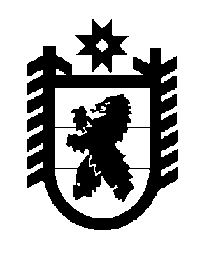 Российская Федерация Республика Карелия    ПРАВИТЕЛЬСТВО РЕСПУБЛИКИ КАРЕЛИЯПОСТАНОВЛЕНИЕот 23 октября 2013 года № 318-Пг. Петрозаводск О разграничении имущества, находящегося в муниципальной собственности муниципального образования «Калевальский национальный район»В соответствии с Законом Республики Карелия от 3 июля 2008 года № 1212-ЗРК «О реализации части 111 статьи 154 Федерального закона от 22 августа 2004 года № 122-ФЗ «О внесении изменений в законодательные акты Российской Федерации и признании утратившими силу некоторых законодательных актов Российской Федерации в связи с принятием феде-ральных законов  «О внесении изменений и дополнений в Федеральный закон «Об общих принципах организации законодательных (представи-тельных) и исполнительных органов государственной власти субъектов Российской Федерации» и «Об общих принципах организации местного самоуправления в Российской Федерации» Правительство Республики Карелия п о с т а н о в л я е т:1. Утвердить перечень имущества, находящегося в муниципальной собственности муниципального образования «Калевальский национальный район», передаваемого в муниципальную собственность муниципального образования «Калевальское городское поселение», согласно приложению.2. Право собственности на передаваемое имущество возникает у муниципального образования «Калевальское городское поселение» со дня вступления в силу настоящего постановления.             ГлаваРеспублики  Карелия                                                               А.П. ХудилайненПереченьимущества, находящегося в муниципальной собственности муниципального образования «Калевальский национальный район», передаваемого в муниципальную собственность муниципального образования «Калевальское городское поселение»______________________Приложение  к постановлению Правительства Республики Карелия                от  23 октября 2013 года № 318-П№ п/пНаименованиеимуществаАдрес местонахожденияимуществаИндивидуализирующиехарактеристики имущества1.Квартира № 15пгт  Калевала, ул. Первомайская,  д. 8аобщая площадь  27,8 кв. м, балансовая стоимость 73053 рубля, 1984 год постройки2.Квартира № 29пгт  Калевала, ул. Первомайская,  д. 8аобщая площадь  58,3 кв. м, балансовая стоимость 153201 рубль, 1984 год постройки3.Квартира № 34пгт  Калевала, ул. Первомайская,  д. 8аобщая площадь  38,9 кв. м, балансовая стоимость 102222 рубля, 1984 год постройки4.Квартира № 9пгт  Калевала, ул. Полевая,  д. 12общая площадь  38,6 кв. м, балансовая стоимость 88917 рублей, 1979 год постройки5.Квартира № 26пгт  Калевала, ул. Первомайская,  д. 8аобщая площадь  37,4 кв. м, балансовая стоимость 98280 рублей, 1984 год постройки